PENERAPAN MODEL PEMBELAJARAN INVESTIGASI KELOMPOK UNTUK MENINGKATKAN HASIL BELAJAR  PADA MATA PELAJARAN PPKN 	SISWA KELAS VII SMP 17 AGUSTUS TIGA JUHAR	SKRIPSIOLEH:NOVITASARI BR BARUSNPM :161354036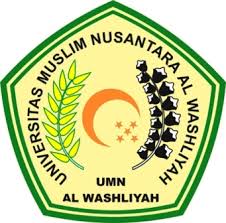 FAKULTAS KEGURUAN DAN ILMU PENDIDIKANUNIVERSITAS MUSLIM NUSANTARA AL-WASHLIYAHMEDAN2020